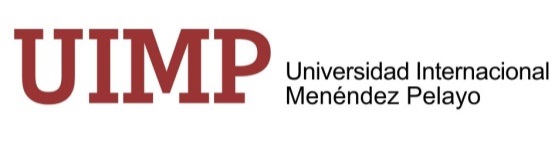 SOLICITUD  DE EQUIVALENCIA DE TÍTULO EXTRANJERO DE EDUCACIÓN SUPERIORAL NIVEL ACADÉMICO DE DOCTOR  (regulado por el REAL DECRETO 967/2014)Datos personales   Domicilio a efectos de notificaciones    Datos relativos a su solicitud  Una vez relleno este impreso, deberá remitirse a la Secretaría de Estudiantes, bien por correo postal o por correo electrónico a:Universidad Internacional Menéndez PelayoIsaac Peral, 23. 28040 MadridTel.:   + 34 91 592 06 00 / 06 59
Fax:   + 34 91 543 08 97e-mail:  titulos.certificados.posgrado@uimp.es 		                                       RECTOR MAGNÍFICO  DE LA UNIVERSIDAD INTERNACIONAL MENÉNDEZ PELAYO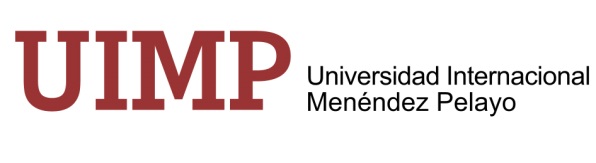 D./D.ª ……………………………………………………………., de nacionalidad ……………… y DNI/pasaporte ………………,A efectos de lo dispuesto en la disposición adicional quinta.3 del RD 967/2014 de 21 de noviembre y del procedimiento de equivalencia al nivel académico de Doctor por la Universidad Internacional Menéndez Pelayo,JURO / DECLARO RESPONSABLEMENTE (o bajo mi RESPONSABILIDAD), no tener concedida la equivalencia del título en España ni estar en curso los trámites de equivalencia del mismo título en otra Universidad Europea. La presente declaración se ajusta a la verdad. De probarse lo contrario, acepto ser excluido automáticamente del procedimiento en curso, no correspondiendo devolución de precio alguno. En ……………, a …….. de ……………….. de ….Fdo.:Apellidos	Apellidos	NombreDNI/NIF/NIEPasaporteSexo:□ Hombre                               □ MujerNacionalidad  Lugar de nacimientoFecha de nacimientocalle, avda. o plaza y númerocalle, avda. o plaza y númerocalle, avda. o plaza y númeroteléfonocorreo electrónicocódigo postallocalidadprovinciaprovinciapaísMedio preferente a efectos de notificaciones	Medio preferente a efectos de notificaciones	Solicitud de equivalencia del título de:	Otorgado por la Universidad / Centro de educación superior de:al nivel académico de doctor, en la rama de conocimiento      :    ARTES Y HUMANIDADES                                    CIENCIAS SOCIALES Y JURÍDICAS                              CIENCIAS    INGENIERÍA Y ARQUITECTURA                         CIENCIAS DE LA SALUDCampo específico  (Consultar Anexo II r.d. 967/2014)____________________________________________________________ Fecha Firma En _____________, a __ de ______________de______A los efectos previstos en la Ley Orgánica 15/1999, de 13 de diciembre, de Protección de Datos de Carácter Personal, se informa de que los datos solicitados en este impreso son necesarios para la tramitación de la solicitud y podrán ser objeto de tratamiento automatizado. La responsabilidad del fichero automatizado corresponde a la UIMP.Doy mi consentimiento para que la UIMP consulte los datos personales que sobre mí figuren en la Administración, con el fin de simplificar la documentación en los procedimientos administrativos, de acuerdo con lo dispuesto en el RD 522/2006 de 28 de abril.Documentación a adjuntar Nombre del solicitante:Copia compulsada del documento que acredite la identidad y nacionalidad del solicitante, expedido por las autoridades competentes del país de origen o de procedencia o por las autoridades españolas competentes en materia de extranjería (NIE). En el caso de los ciudadanos españoles, fotocopia compulsada del documento nacional de identidad.Copia compulsada y legalizada del título cuya equivalencia se solicita.Traducción oficial, en su casoCopia compulsada y legalizada de la certificación académica de los estudios realizados por el solicitante para la obtención del título de doctor.Traducción oficial, en su casoCopia compulsada y legalizada de la certificación oficial en la que consten los datos de lectura de la tesis (fecha de lectura y calificación), con indicación de los miembros del Tribunal o Comisión.Traducción oficial, en su casoMemoria explicativa de la tesis en castellano (máximo 10 páginas).Ejemplar de la tesis.Currículum vitae en castellano (máximo 5 páginas).Declaración jurada/responsable de no tener concedida la equivalencia del título en otra Universidad Europea.Acreditación del pago de la tasa: 160 € (de acuerdo con el artículo 28 de la Ley 53/2002, de 30 de diciembre, de Medidas Fiscales, Administrativas y del Orden Social, BOE del 31).Entidad colaboradora:BANCO SANTANDER. Paseo Pereda, nº 9-12. 39004 Santander (España)NOMBRE DE LA CUENTA: U.I.M.P. SECRETARIA DE ALUMNOSIBAN en formato papel: IBAN ES90 0049 5400 4027 1622 5281La Comisión de Estudios de Postgrado de la Universidad podrá solicitar documentación complementaria si lo considera necesario.Fecha _________________________________________ Firma del Interesado/a_____________________________________________Requisitos de los documentosLos documentos expedidos en el extranjero deberán ajustarse a los requisitos siguientes:Deberán ser oficiales y estar expedidos por las autoridades competentes para ello, de acuerdo con el ordenamiento jurídico del país de que se trate.Deberán presentarse legalizados por vía diplomática o, en su caso, mediante la apostilla del Convenio de La Haya.No existe ningún tipo de legalización para los documentos expedidos por las autoridades de los Estados miembros de la Unión Europea o signatarios del Acuerdo sobre el Espacio Económico Europeo. Igualmente, se eximen de legalización los documentos expedidos en Suiza, por acuerdo bilateral con la UE.Deberán ir acompañados en su caso, de su correspondiente traducción oficial al castellano, que podrá hacerse:Por traductor jurado, debidamente autorizado o inscrito en España. Por cualquier representación diplomática o consular de España en el extranjero.Por la representación diplomática o consular en España del país del que es ciudadano el solicitante o, en su caso, del de procedencia del documento.Por la Oficina de interpretación de Lenguas del Ministerio de Asuntos Exteriores y Cooperación español.Por la UNESCO, la oficina del Centro Iberoamericano de Cooperación o cualquier otra organización reconocida por España.